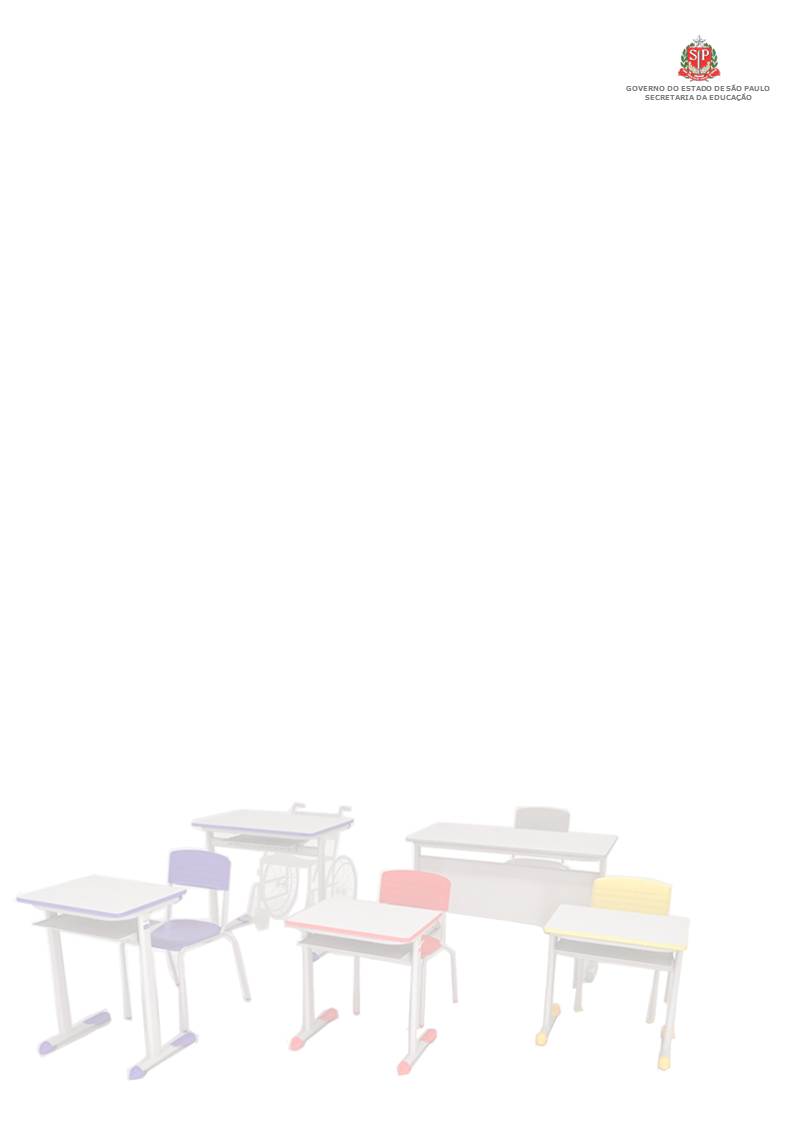 GOVERNO DO ESTADO DE SÃO PAULOSECRETARIA DE ESTADO DA EDUCAÇÃODEPARTAMENTO DE ADMINISTRAÇÃOCENTRO DE PATRIMÔNIOMODELOS MANUAL PARA INUTILIZAÇÃO/ INCINERAÇÃO DE BANDEIRASSÃO PAULO2017ROTEIRO PARA O DESCARTE DE BANDEIRA 1ª Etapa I. A Unidade Escolar envia ofício para o Dirigente Regional de Ensino, solicitando autorização para o descarte de bandeira, acompanhado do mapa de arrolamento; II. A Diretoria de Ensino autua o processo; III. À vista de informação do Núcleo de Administração e informação da EAMEX (Equipe de Material Excedente), o Dirigente Regional de Ensino autoriza. IV. Em seguida o processo é devolvido para a Unidade Escolar. 2ª Etapa I. A Unidade Escolar encaminha ofício, em duas vias, para a Unidade Militar; II. A Unidade Escolar deverá trazer uma via comprovando a entrega do material e que integrará o processo de descarte de bandeiras; III. A Unidade Escolar deverá encaminhar o processo para a Diretoria de Ensino, com a juntada da comprovação de entrega do material na Unidade Militar; IV. A Diretoria de Ensino faz a formalização do processo para baixa da (s) bandeira (s) no sistema GEMAT.LEGISLAÇÃO Lei nº 5.700, de 1 de setembro de 1971 Dispõe sobre a forma e a apresentação dos Símbolos Nacionais, e dá outras providências.Modelo I - Ofício do Diretor de Escola para a Dirigente Regional de EnsinoANEXAR O MAPA DE ARROLAMENTOCABEÇALHO DA ESCOLAOfício nº ......./20XX Assunto: DESCARTE DE BANDEIRA __________________, ___ de _____________ de 201__.Através deste, solicito de V.S.ª autorização para entrega de bandeiras, em Unidade Militar, tendo em vista que as mesmas se encontram em mau estado de conservação, com base no disposto na Lei nº 5.700, de 1º de setembro de 1971, Artigo 32 e descritas conforme Mapa de Arrolamento anexo. Desde já agradeço a atenção de V.S.ª Atenciosamente, ____________________NomeRGDiretor de EscolaIlma. Senhora
Silvia Helena Dalbon BarbosaDirigente Regional de Ensino
Diretoria de Ensino Região de São João da Boa VistaModelo II - Ofício do Diretor de Escola para a Unidade Militar – DUAS VIASCABEÇALHO DA ESCOLAOfício nº ......./20XX Assunto: DESCARTE DE BANDEIRA __________________, ___ de _____________ de 201__.Senhor(a) Comandante, Através deste, estamos entregando as bandeiras, abaixo discriminadas, tendo em vista que as mesmas se encontram em mau estado de conservação, com base no disposto na Lei nº 5.700, de 1º de setembro de 1971, Artigo 32. Bandeira Municipal – Reg. Pat. AAAA.UGE.NNNNNNN Bandeira Municipal – Reg. Pat. AAAA.UGE.NNNNNNN Bandeira Municipal – Reg. Pat. AAAA.UGE.NNNNNNN Atenciosamente, ____________________NomeRGDiretor de EscolaIlmo(a). Sr(a)...........................................................Unidade (Corpo de Bombeiros, etc.)